台北市化工原料商業同業公會   函受 文 者：全體會員發文日期：中華民國112年5月8日
發文字號：（112）北市化工伸字第006號        檢轉 行政院環境保護署-函。主旨：本署自公告日起至113年12月31日止，委託環興科技股份有限公司辦      理「土壤及地下水汙染整治收費辦法」規定之申報審查、核定、現場      查核及通知等相關業務。說明：本案依行政程序法第16條第2項規定辦理，詳公告影本。      附件請上本會網站下載檢視：http:// www.tpchem.net.tw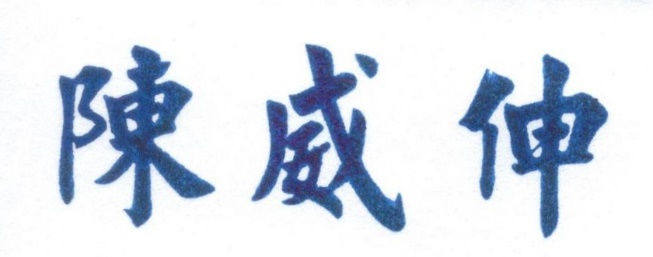 